Zápis zo 21. zasadnutia členov RC Nitra dňa 20. februára 2017 v penzióne ARTINPrítomní :  L. Tatar, M. Waldner, A. Tóth,  S. Tóth – vnuk, K. Pieta,  D. Hetényi,  L. Hetényi, Ľ. Holejšovský , J. Stoklasa, R. Plevka, R Bečica – RC Harmony, L. Gáll
Ospravedlnení :J. Jakubička, E. Oláh, A. Havranová, V. Miklík,  P. Szabo,  I. Košalko,  P. Galo, G. Tuhý,  K. Lacko – Bartoš, M. Svoreň,  P. Graffenau, J. Dóczy, L. Tatar, D. Peskovičová, výmenní študenti  :  Andres  CORTES Manriquez,  Raphael Schmidt Van Den Eeden Leite,  Ana Laura Magana, CindyInformácie :Informácia o pripravovanom spoločnom podujatí s RC Harmony – Koniec fašiangov, spojenom s večerou a vystúpením folklórneho súboru. V hoteli Jas dňa 27.2.2017 o 18.00 hod. Pozvánky pripraví RC Harmony.Pozitívne bola hodnotená propagácia aktivít klubu v časopise Good News. Informácia z RC Bratislava: v  rámci zberu údajov do pripravovanej publikácie o histórii Rotary klubu Bratislava a Rotary na Slovensku sa nášmu priateľovi Palovi Demešovi podarilo vypátrat telegram, ktorým bolo do americkej centrály oznámene založenie Rotary na Slovensku. Dátum odoslania telegramu je 14. marca 1927. Radi by sme si tuto udalosť pripomenuli a uctili na spoločnom stretnutí Bratislavských Rotary klubov a ich hostí, ktoré navrhujeme usporiadať v pondelok 13.3. 2017 o 18:00 hodine. Oslava 90. výročia založenia klubu bude dňa 3.6.2017. Informácia Ľ.  Holejšovského o putovnom golfovom turnaji. RC Nitra bolo zaregistrovaný ako príjemca 2 %-nej dane z príjmu. V mesiaci marec urobíme kampaň za získanie darcov. Dňa 27.5.2017 bude Karol Pieta sprevádzať členov RC Nové Zámky v archeologickom nálezisku Bojná, možnosť pripojenia sa k akcii.R. Bečica vyzval na zapojenie ROTARACTU do aktivít klubov, pozvať dohodnúť  náplň činnosti. V roku 2017 bude pripomenutie a odborné konferencie pri príležitosti 25. výročia zahájenia prevádzky Sústav vodných diel Gabčíkovo – Nagymaros. RC Nitra urobí prednášku a možnosť návštevy vodného diela s plavbou cez plavebné komory, návštevou galérie Danubiana a prípadne obed v Dunakility. Pripraví prezident klubu L. Gáll, ponuka pre južné kluby Dunajská streda a Nové Zámky. Pozvať deti zo Spojenej školy.Ďalšia aktivita Rotary sa týka výstavy zbierky obrazov maďarské povojnové umenie v Galérii Danubiana, vernisáž bude dňa 16. marca 2017 o 16.00 hod. Úloha pre P. Szaba – zverejniť v obchodnom vestníku účel a použitie 2%-nej dane. Ďakujem.Ďalšie stretnutie  RC Nitra  bude spoločné s RC Harmony dňa  27. 2. 2017 o 18.00 hod. v hoteli Jas.Ladislav Gáll, prezident Rotary club Nitra 2016/2017
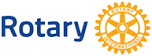 